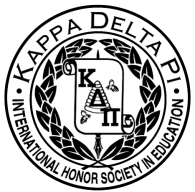 Agenda: December 2, 20158:30PM Ed Building 115Welcome Back! * Monthly Collection – Toys  * Monthly Raffle* Member of the Month * Presentation:“Using Physical Activity Breaks to Invigorate Your Classroom” By: Marissa Hazel & Jessica Waldeck* Thank you to everyone who helped at induction and welcome to all our new inductees! II. 	Points
	* Google doc is updated with recent events, make sure to record points https://docs.google.com/spreadsheets/d/19DEZD7EqFev3aWMxae-gtX1DWzkQt-tpEMwe8b-lvac/edit#gid=0III. 	Upcoming Events* Education Bazaar Tuesday, December 1st, and Thursday, December 3rd from 9 AM-2 PM * Red Berry Fundraiser	Tuesday, December 8th (12 PM- 12 AM)20% with flyer or mention of KDP! * Finals Fest December 11th from 1-2 PM Stop by our table! *School of Education Conference Saturday, February 6th (9 AM-12PM) IV	KDP National Report 	*ACE Award V 	Committee Chair Announcements* Fundraising—Nicole DiMarcoDecalsFundraising Committee starting next semester (3 people) See Ashley after the meeting if interested * Literacy Alive! Congratulations to our new chairs: Christine Seddon & Kelsey Collins*Conference Committee! (NEW)New committee if your interested in KDP Eboard, want to become more involved with School of Education or just want to become more involved within the chapterSee Chelsea and Jenna after meeting if interestedV.	Stay Tuned *Facebook: Like us! “TCNJ KDP Honor Society”
	*Website:www.kdpgammazeta.weebly.com